GUÍA DE INGLÉS ¿Qué necesito saber?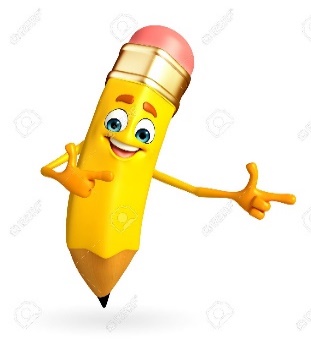 Entonces:Reconocer es: Distinguir o identificar a una persona o una cosa entre varias por una serie de características propias.Entendemos por:Remember! 		Verbo “to be” (Verb to be)			 		(to be  ser o estar)1. Look at the pictures and write the correct personal pronoun for each one. (Mira las imágenes y escribe el pronombre personal correcto para cada uno)2. Read the names and write the correct personal pronoun. (Lee los nombres y escribe el pronombre personal correcto)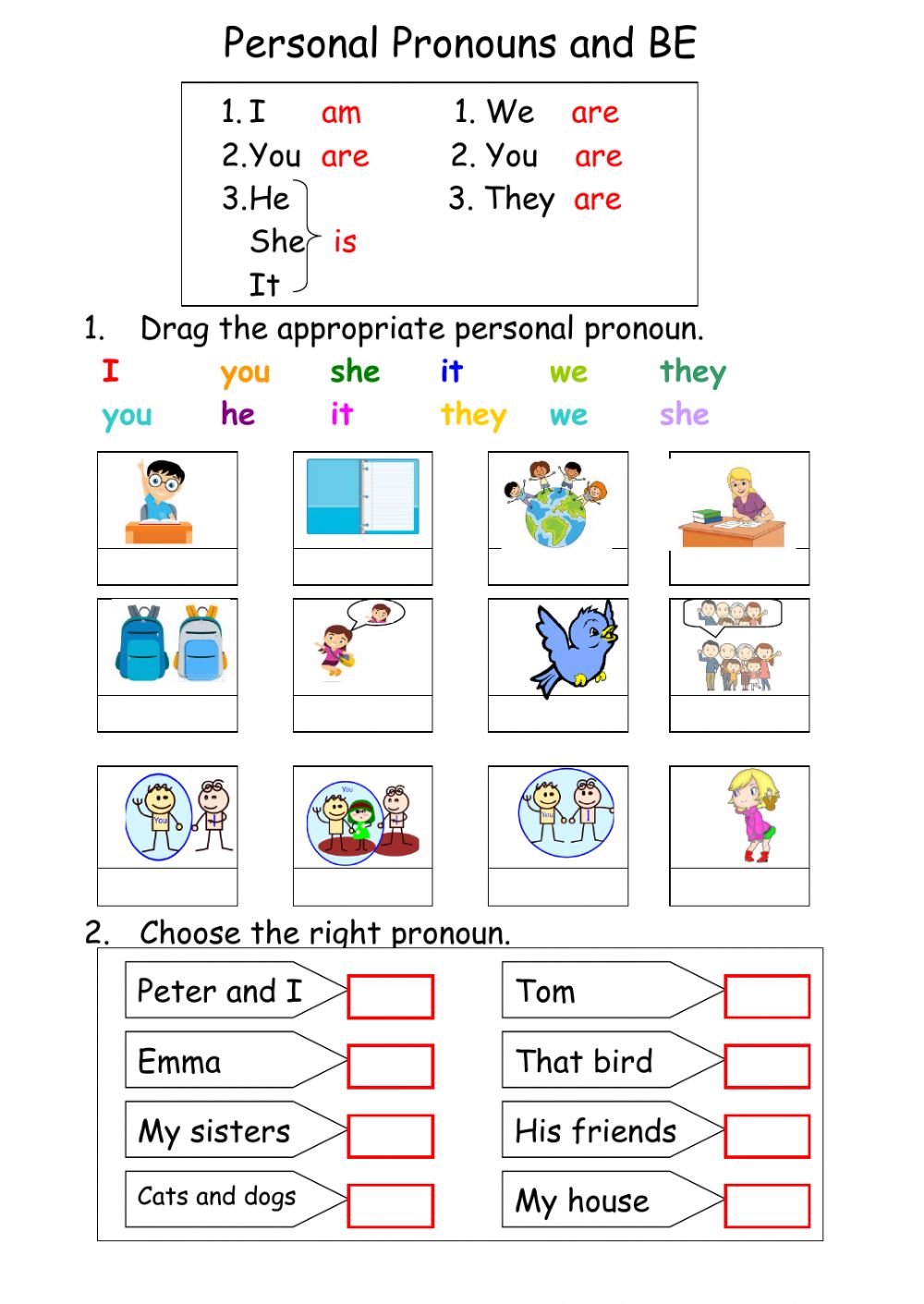 ¿De qué sirve conocer los pronombres personales y verbo to be en inglés?________________________________________________________________________________________________________________________________________________________________________________________________________________________________________________*Enviar foto de la guia desarrollada al whatsapp del curso y archivar en cuaderno.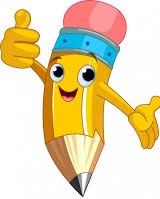 Autoevaluaciòn o Reflexión personal sobre la actividad: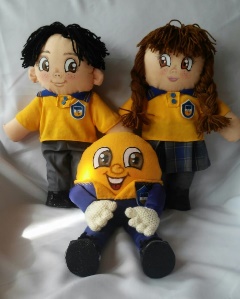 1.- ¿Qué fue lo más difícil de este trabajo? ¿Por qué?…………………………………………………………………………………………………………………..Name:Grade: 4°A   Date: semana N° 8¿QUÉ APRENDEREMOS?¿QUÉ APRENDEREMOS?¿QUÉ APRENDEREMOS?Objetivo (s): OA14 -Escribir para: • hacer referencia a estados de salud y dar consejos y sugerencias; por ejemplo: You should eat fruit; you shouldn’t eat candies; I feel sick • dar información acerca de la ubicación de lugares, ocupaciones y dónde estas se desarrollan; por ejemplo: The park is in front of the cinema; He works at the zoo; he is a zookeeper; • hacer referencia a rutinas, hábitos y posesiones; por ejemplo: I always / never / sometimes play football; I drink milk every day; This is my book; It’s Pedro’s bike • expresar gustos; por ejemplo: I like milk; I like apples but I don’t like bananas • expresar cantidades en decenas hasta el cien; por ejemplo: There are forty students; I have fifty marbles • expresar información acerca de celebraciones presentes y pasadas, fechas, estaciones del año y el clima; por ejemplo: My birthday is on 3rd March; there was a party. Mother’s day is on 10th March; It’s warm in spring; today is sunny.Objetivo (s): OA14 -Escribir para: • hacer referencia a estados de salud y dar consejos y sugerencias; por ejemplo: You should eat fruit; you shouldn’t eat candies; I feel sick • dar información acerca de la ubicación de lugares, ocupaciones y dónde estas se desarrollan; por ejemplo: The park is in front of the cinema; He works at the zoo; he is a zookeeper; • hacer referencia a rutinas, hábitos y posesiones; por ejemplo: I always / never / sometimes play football; I drink milk every day; This is my book; It’s Pedro’s bike • expresar gustos; por ejemplo: I like milk; I like apples but I don’t like bananas • expresar cantidades en decenas hasta el cien; por ejemplo: There are forty students; I have fifty marbles • expresar información acerca de celebraciones presentes y pasadas, fechas, estaciones del año y el clima; por ejemplo: My birthday is on 3rd March; there was a party. Mother’s day is on 10th March; It’s warm in spring; today is sunny.Objetivo (s): OA14 -Escribir para: • hacer referencia a estados de salud y dar consejos y sugerencias; por ejemplo: You should eat fruit; you shouldn’t eat candies; I feel sick • dar información acerca de la ubicación de lugares, ocupaciones y dónde estas se desarrollan; por ejemplo: The park is in front of the cinema; He works at the zoo; he is a zookeeper; • hacer referencia a rutinas, hábitos y posesiones; por ejemplo: I always / never / sometimes play football; I drink milk every day; This is my book; It’s Pedro’s bike • expresar gustos; por ejemplo: I like milk; I like apples but I don’t like bananas • expresar cantidades en decenas hasta el cien; por ejemplo: There are forty students; I have fifty marbles • expresar información acerca de celebraciones presentes y pasadas, fechas, estaciones del año y el clima; por ejemplo: My birthday is on 3rd March; there was a party. Mother’s day is on 10th March; It’s warm in spring; today is sunny.Contenidos: Pronombres personales y verbo to be en inglés.Contenidos: Pronombres personales y verbo to be en inglés.Contenidos: Pronombres personales y verbo to be en inglés.Objetivo de la semana: Identificar pronombres personales y verbo to be en inglés.Objetivo de la semana: Identificar pronombres personales y verbo to be en inglés.Objetivo de la semana: Identificar pronombres personales y verbo to be en inglés.Habilidad: Reconocer pronombres y verbo to be en inglés aplicados en una oración.Habilidad: Reconocer pronombres y verbo to be en inglés aplicados en una oración.Habilidad: Reconocer pronombres y verbo to be en inglés aplicados en una oración.Los pronombres personales en inglés son:Singular:I= Yo ----> /ai/You= Tú ----> /yu/He= Él ----> /ji/She= Ella ----> /shi/It= "eso" (es como HE o SHE, solo que para cosas, animales, etc) ----> /it/Plural:We= Nosotros/Nosotras ----> /gui/You= Ustedes ----> /yu/They= Ellos/Ellas ----> /dei/Usamos los pronombres para referirnos a cosas y/o personas.Obviamente no siempre aparecerán pronombres, sino también un "subject" (sujeto) el cual puede ser una persona o cosa.Por ejemplo:•  "Ana" equivale a "She".•  Podemos remplazar "they" por Thomas and Sarah, y viceversa. (Thomas and Sarah son más de una persona, por lo tanto, equivalen a "ellos", en Inglés corresponde al pronombre plural: "they").Otros ejemplos:1.- My friends and I ("mis amigos y yo" equivale a "nosotros", "we" en inglés)2.- Where are the glasses?    ("¿dónde están los vasos?")     - They are...      ( - ellos están...)Podemos remplazar "vasos" por "ellos"; "glasses" por "they"*Si nos refiriésemos a un solo vaso, entonces utilizaríamos "it"ENGLISHSPANISHI am…Yo soy o Yo estoyYou are…Tú eres o Tú estásShe is…Ella es o Ella estáHe is… Él es o Él estáIt is… (cosas, animales)Eso es o Eso estáThey are…Ellos/as son o Ellos/as estánWe are…Nosotros/as somos o Nosotros/as estamos